Défi lecture - Thésée contre le Minotaure				Équipe ..........................Épreuve 1Mots croisésRetrouvez les dix mots en rapport avec le livre, grâce aux définitions proposées.Défi lecture - Thésée contre le MinotaureÉpreuve 1Mots croisésCorrigéRetrouvez les dix mots en rapport avec le livre, grâce aux définitions proposées.Défi lecture - Thésée contre le Minotaure				Équipe ..........................Épreuve 2RébusRetrouvez les mots en rapport avec l’histoire grâce aux rébus.Défi lecture - Thésée contre le Minotaure				Épreuve 2RébusCorrigéRetrouvez les mots en rapport avec l’histoire grâce aux rébus.Défi lecture - Thésée contre le Minotaure				Équipe ..........................Épreuve 3Vrai ou fauxIndiquez si les propositions suivantes sont vraies ou fausses.	Minos est le fils de Zeus.						 .........................	Phèdre est secrètement amoureuse de Thésée.			 .........................	Avant de mourir, le Minotaure mord Thésée.			 .........................	Thésée est tiré au sort pour être livré au Minotaure.		 .........................	Ariane offre à Thésée une épée.					 .........................	Thésée épouse Ariane.							 .........................	Quatorze Athéniens sont livrés au Minotaure.			 .........................	La voile blanche signifie que Thésée est vivant.			 .........................	Dédale donne le plan du labyrinthe à Ariane.			 .........................	Sur le bateau, Ariane est blessée par une flèche.		 .........................Défi lecture - Thésée contre le MinotaureÉpreuve 3Vrai ou fauxCorrigéIndiquez si les propositions suivantes sont vraies ou fausses.	Minos est le fils de Zeus.						 Vrai	Phèdre est secrètement amoureuse de Thésée.			 Faux	Avant de mourir, le Minotaure mord Thésée.			 Faux	Thésée est tiré au sort pour être livré au Minotaure.		 Faux	Ariane offre à Thésée une épée.					 Vrai	Thésée épouse Ariane.							 Faux	Quatorze Athéniens sont livrés au Minotaure.			 Vrai	La voile blanche signifie que Thésée est vivant.			 Vrai	Dédale donne le plan du labyrinthe à Ariane.			 Faux	Sur le bateau, Ariane est blessée par une flèche.		 FauxDéfi lecture - Thésée contre le Minotaure				Équipe ..........................Épreuve 4Les bonnes illustrationsRetrouvez et écrivez le numéro des cinq illustrations qui correspondent à l’histoire.Illustrations correctes : 		...........	...........	...........	...........	...........Défi lecture - Thésée contre le Minotaure				Épreuve 4Les bonnes illustrationsCorrigéRetrouvez et écrivez le numéro des cinq illustrations qui correspondent à l’histoire.Illustrations correctes : 		4	5	10	13	15Défi lecture - Thésée contre le Minotaure				Équipe ..........................Épreuve 5ChronologieReplacez ces dix éléments de l’histoire dans l’ordre chronologique.	Minos ramasse le foulard d’une athénienne.	Ariane court voir Dédale.	Égée se jette dans la mer.	Ariane voit Thésée sortir de l’eau.	Thésée apprend l’histoire de la punition.	Thésée devient roi d’Athènes.	Égée explique à Thésée la signification des couleurs de voiles.	Ariane donne le fil à Thésée.	Thésée abandonne Ariane.	Ariane a le mal de mer.Ordre chronologique correct :	..........	..........	..........	..........	..........	..........	..........	..........	..........	..........	Défi lecture - Thésée contre le Minotaure				Épreuve 5ChronologieCorrigéReplacez ces dix éléments de l’histoire dans l’ordre chronologique.	Minos ramasse le foulard d’une athénienne.	Ariane court voir Dédale.	Égée se jette dans la mer.	Ariane voit Thésée sortir de l’eau.	Thésée apprend l’histoire de la punition.	Thésée devient roi d’Athènes.	Égée explique à Thésée la signification des couleurs de voiles.	Ariane donne le fil à Thésée.	Thésée abandonne Ariane.	Ariane a le mal de mer.Ordre chronologique correct :Défi lecture - Thésée contre le Minotaure				Équipe ..........................Épreuve 6Les personnagesRetrouvez le nom des dix personnages de l’histoire en lisant ce qu’ils racontent, et en choisissant dans la liste (attention : il y a un intrus).Zeus / Poséidon / Phèdre / Amphitrite / Minos / Égée / Aphrodite / Thésée / Clitios / Ariane / Dédale- Je suis un architecte. J’ai construit un labyrinthe dont personne n’a jamais réussi à sortir. Je suis .........................................- Je suis fille de Minos. Je n’ai aucune pitié pour les Athéniens. Je suis .........................................- Je suis un dieu très puissant. Parfois, je retrouve des bijoux perdus au fond des mers. Je suis .........................................- Je suis un guerrier qui n’a pas peur de se travestir. Je suis .........................................- Je suis une déesse. Avec mes pouvoirs, je peux rendre les gens amoureux. Je suis .........................................- Je vis dans l’eau. Un jour, j’ai offert une couronne à un valeureux garçon. Je suis .........................................- Je suis un roi. J’aime regarder l’horizon. Je suis .........................................- Je suis Crétoise. Je suis tombée sous le charme d’un étranger. Je suis .........................................- Je fais souvent peur aux gens. Quand je me mets en colère, il y a de l’orage dans l’air ! Je suis .........................................- Je suis un roi. Mon sport préféré est le lancer d’anneau. Je suis .........................................Défi lecture - Thésée contre le Minotaure				Épreuve 6Les personnagesCorrigéRetrouvez le nom des dix personnages de l’histoire en lisant ce qu’ils racontent, et en choisissant dans la liste (attention : il y a un intrus).Zeus / Poséidon / Phèdre / Amphitrite / Minos / Égée / Aphrodite / Thésée / Clitios / Ariane / Dédale- Je suis un architecte. J’ai construit un labyrinthe dont personne n’a jamais réussi à sortir. Je suis Dédale.- Je suis fille de Minos. Je n’ai aucune pitié pour les Athéniens. Je suis Phèdre.- Je suis un dieu très puissant. Parfois, je retrouve des bijoux perdus au fond des mers. Je suis Poséidon.- Je suis un guerrier qui n’a pas peur de se travestir. Je suis Clitios.- Je suis une déesse. Avec mes pouvoirs, je peux rendre les gens amoureux. Je suis Aphrodite.- Je vis dans l’eau. Un jour, j’ai offert une couronne à un valeureux garçon. Je suis Amphitrite.- Je suis un roi. J’aime regarder l’horizon. Je suis Égée.- Je suis Crétoise. Je suis tombée sous le charme d’un étranger. Je suis Ariane.- Je fais souvent peur aux gens. Quand je me mets en colère, il y a de l’orage dans l’air ! Je suis Zeus.- Je suis un roi. Mon sport préféré est le lancer d’anneau. Je suis Minos.Défi lecture - Thésée contre le Minotaure				Équipe ..........................Épreuve 7La bonne propositionSurlignez la bonne proposition parmi les différentes possibilités pour que le résumé soit correct.	Un jour, un bateau arrive [à Athènes / en Crète / à Acapulco], pour venir récupérer [sept / quatorze / soixante-quatre] jeunes gens.	Apprenant l’histoire de cette demande, le valeureux [Minos / Thésée / Hercule] se porte volontaire. Son père lui explique que s’il rentre vivant de l’expédition, il devra hisser une voile [bleue / noire / blanche] sur le mat de son bateau.	Arrivés sur place, le courageux jeune homme est invité à plonger dans l’eau pour récupérer [une perle / un anneau / la clé de sa voiture]. Il rencontre alors un dieu, dont l’épouse lui offre [des fleurs / un bracelet / une couronne].	En sortant de l’eau, il croise [Aphrodite / Ariane / Juliette] qui tombe amoureux de lui. Pour éviter qu’il ne se fasse tuer, elle lui offre [une boussole / une épée / un bouclier]. Le jeune homme entre alors dans [le labyrinthe / la grotte / le donjon] où vit une créature mi-homme [mi-cheval / mi-dragon / mi-taureau], qu’il finit par vaincre.Défi lecture - Thésée contre le Minotaure				Épreuve 7La bonne propositionCorrigéSurlignez la bonne proposition parmi les différentes possibilités pour que le résumé soit correct.	Un jour, un bateau arrive [à Athènes / en Crète / à Acapulco], pour venir récupérer [sept / quatorze / soixante-quatre] jeunes gens.	Apprenant l’histoire de cette demande, le valeureux [Minos / Thésée / Hercule] se porte volontaire. Son père lui explique que s’il rentre vivant de l’expédition, il devra hisser une voile [bleue / noire / blanche] sur le mat de son bateau.	Arrivés sur place, le courageux jeune homme est invité à plonger dans l’eau pour récupérer [une perle / un anneau / la clé de sa voiture]. Il rencontre alors un dieu, dont l’épouse lui offre [des fleurs / un bracelet / une couronne].	En sortant de l’eau, il croise [Aphrodite / Ariane / Juliette] qui tombe amoureux de lui. Pour éviter qu’il ne se fasse tuer, elle lui offre [une boussole / une épée / un bouclier]. Le jeune homme entre alors dans [le labyrinthe / la grotte / le donjon] où vit une créature mi-homme [mi-cheval / mi-dragon / mi-taureau], qu’il finit par vaincre.Défi lecture - Thésée contre le Minotaure				Équipe ..........................Épreuve 8CharadesRetrouvez les réponses à ces cinq charades, qui portent sur des éléments de l’histoire.- 	Mon premier est le contraire de laid.	Mon deuxième est un préfixe qui veut dire « deux fois ».	Mon troisième est ce qu’on fait avec ses lacets.	Mon tout est ce qu’on fait avec le fil pour le transporter.	 ................................................................- 	Mon premier est le contraire de soulever.	Mon deuxième est la troisième voyelle de l’alphabet.	Mon troisième est un talent unique.	Mon tout règne au fond des mers.	 ................................................................- 	Mon premier est la première lettre de mon troisième.	Mon deuxième est un des ingrédients des sushis.	Mon troisième est un animal qui brait.	Mon tout supporte mal les vagues.	 ................................................................- 	Mon premier signifie réfléchir intensément sur quelque chose.	Mon deuxième est un rongeur qu’on n’aime pas trop avoir chez soi.	Mon troisième est au milieu de la figure.	La Grèce baigne dans mon tout.	 ................................................................- 	Mon premier est ce qui tient la voile sur un bateau.	Mon deuxième peut être cantonné ou pilaf.	Mon troisième est ce qui grossit à chaque anniversaire.	Mon tout est ce que promet Thésée à sa sauveuse.	 ................................................................Défi lecture - Thésée contre le Minotaure			Épreuve 8CharadesCorrigéRetrouvez les réponses à ces cinq charades, qui portent sur des éléments de l’histoire.- 	Mon premier est le contraire de laid.	Mon deuxième est un préfixe qui veut dire « deux fois ».	Mon troisième est ce qu’on fait avec ses lacets.	Mon tout est ce qu’on fait avec le fil pour le transporter.	 bobine (beau / bi / nœud)- 	Mon premier est le contraire de soulever.	Mon deuxième est la troisième voyelle de l’alphabet.	Mon troisième est un talent unique.	Mon tout règne au fond des mers.	 Poséidon (poser / i / don)- 	Mon premier est la première lettre de mon troisième.	Mon deuxième est un des ingrédients des sushis.	Mon troisième est un animal qui brait.	Mon tout supporte mal les vagues.	 Ariane (a / riz / âne)- 	Mon premier signifie réfléchir intensément sur quelque chose.	Mon deuxième est un rongeur qu’on n’aime pas trop avoir chez soi.	Mon troisième est au milieu de la figure.	La Grèce baigne dans mon tout.	 Méditerranée (méditer / rat / nez)- 	Mon premier est ce qui tient la voile sur un bateau.	Mon deuxième peut être cantonné ou pilaf.	Mon troisième est ce qui grossit à chaque anniversaire.	Mon tout est ce que promet Thésée à sa sauveuse.	 mariage (mat / riz / âge)1 - Nom du dieu des mers.2 - Nom du roi de Crète.3 - Nom de l’architecte qui a construit le palais du Minotaure.4 - Nom de la sœur d’Ariane.5 - Nom du père de Thésée6 - Thésée promet à Ariane de l’...7 - Ce qu’Ariane donne à Thésée.8 - Thésée aurait dû en mettre une blanche.9 - Thésée y attache son fil.10 - Ce que le roi Crétois jette à la mer.267315498101 point par bonne réponse1 point par bonne réponse1 point par bonne réponse1 point par bonne réponseBonne(s) réponse(s)/10Point(s) obtenu(s)/101 - Nom du dieu des mers.2 - Nom du roi de Crète.3 - Nom de l’architecte qui a construit le palais du Minotaure.4 - Nom de la sœur d’Ariane.5 - Nom du père de Thésée6 - Thésée promet à Ariane de l’...7 - Ce qu’Ariane donne à Thésée.8 - Thésée aurait dû en mettre une blanche.9 - Thésée y attache son fil.10 - Ce que le roi Crétois jette à la mer.26ME73I1POSEIDONOPEOUEDSSEAEL5R4PHEDRE9GPE8VOILERT10ANNEAU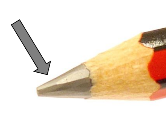 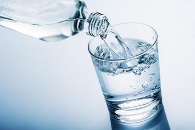 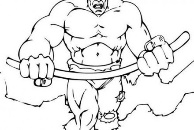  ..................................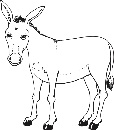  ..................................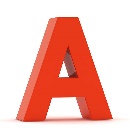 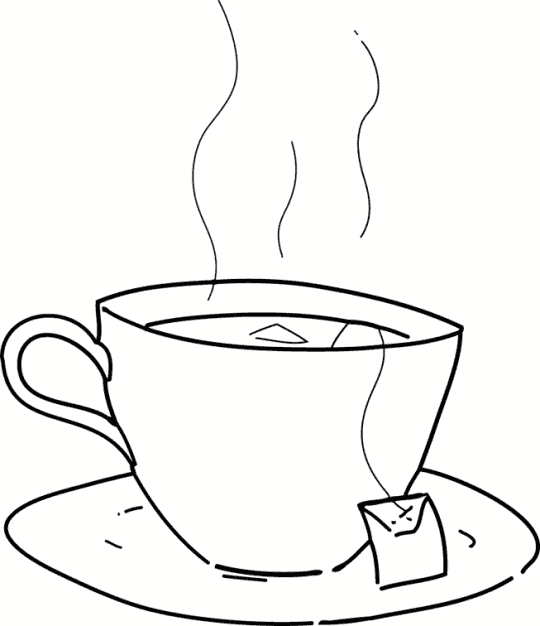 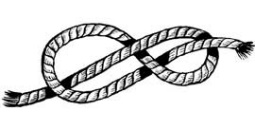  ..................................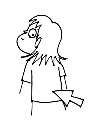 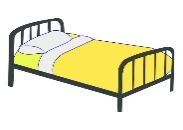 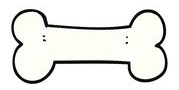  .................................. ..................................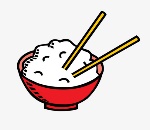  ..................................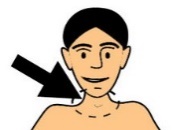 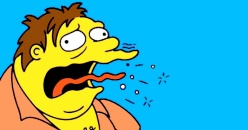  ..................................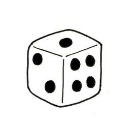 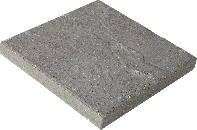  ..................................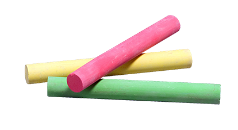 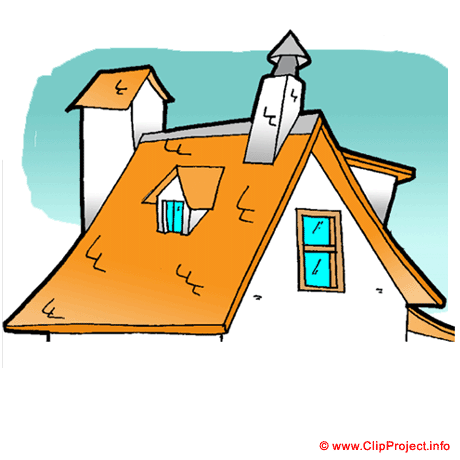  .................................. ..................................1 point par bonne réponse1 point par bonne réponse1 point par bonne réponse1 point par bonne réponseBonne(s) réponse(s)/10Point(s) obtenu(s)/10 Minotaure anneau Athènes Dolios Minos Ariane couronne Dédale Crétois taureau1 point par bonne réponse1 point par bonne réponse1 point par bonne réponse1 point par bonne réponseBonne(s) réponse(s)/10Point(s) obtenu(s)/10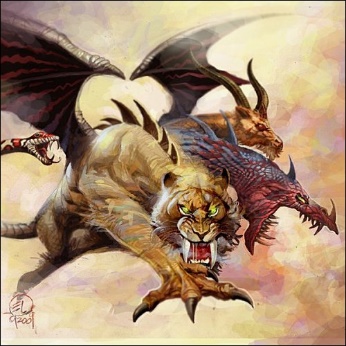 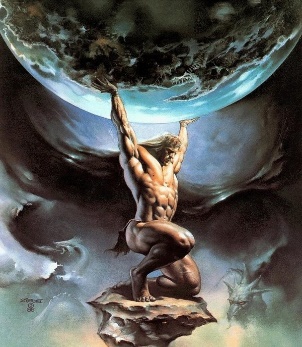 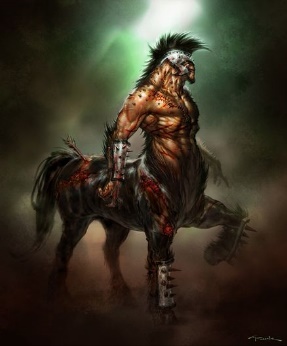 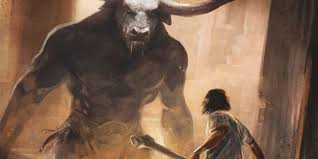 1234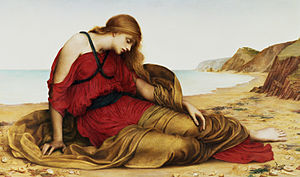 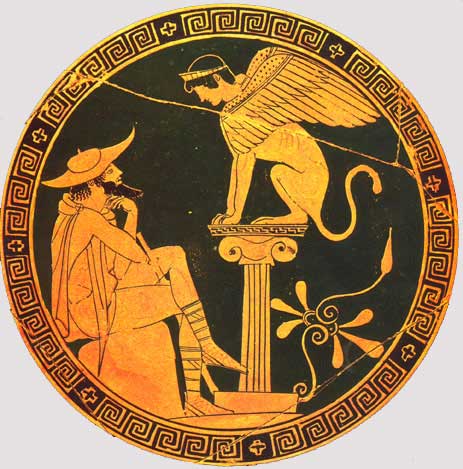 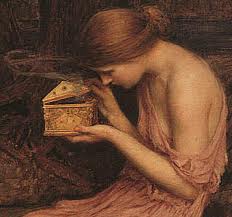 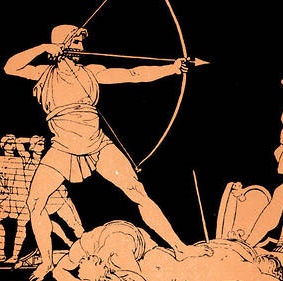 5678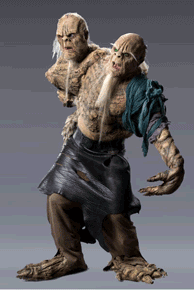 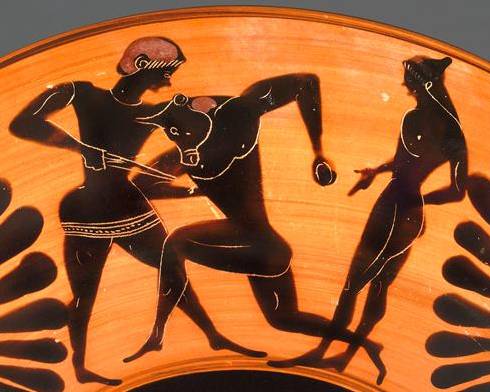 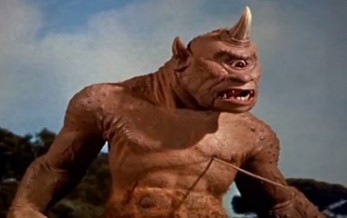 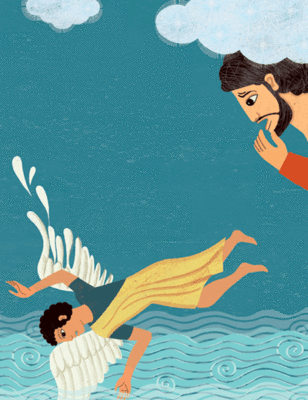 9101112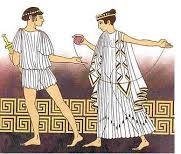 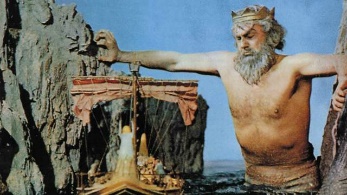 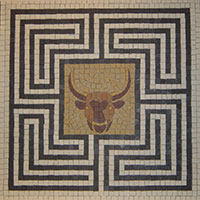 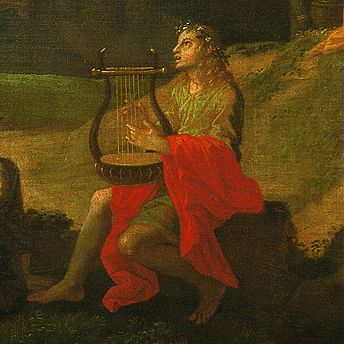 131415162 points par bonne réponse2 points par bonne réponse2 points par bonne réponse2 points par bonne réponseBonne(s) réponse(s)/5Point(s) obtenu(s)/10123456789101112131415161 point par bonne réponse1 point par bonne réponse1 point par bonne réponse1 point par bonne réponseBonne(s) réponse(s)/10Point(s) obtenu(s)/101 point par bonne réponse1 point par bonne réponse1 point par bonne réponse1 point par bonne réponseBonne(s) réponse(s)/10Point(s) obtenu(s)/101 point par bonne réponse1 point par bonne réponse1 point par bonne réponse1 point par bonne réponseBonne(s) réponse(s)/10Point(s) obtenu(s)/102 points par bonne réponse2 points par bonne réponse2 points par bonne réponse2 points par bonne réponseBonne(s) réponse(s)/5Point(s) obtenu(s)/10